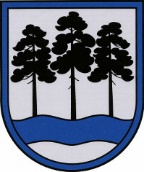 OGRES  NOVADA  PAŠVALDĪBAReģ.Nr.90000024455, Brīvības iela 33, Ogre, Ogres nov., LV-5001tālrunis 65071160, e-pasts: ogredome@ogresnovads.lv, www.ogresnovads.lv OGRES NOVADA PAŠVALDĪBAS Sociālo UN veselības jautājumu KOMITEJAS SĒDES PROTOKOLSOgrē, Brīvības ielā 33, 3.stāva zālēSēde sasaukta pulksten. 10.30Sēdi atklāj pulksten. 10.25 Sēdi vada:  Sociālo un veselības jautājumu komitejas priekšsēdētāja Dace KļaviņaSēdi protokolē: Ogres novada pašvaldības centrālās administrācijas Kancelejas lietvede Arita ZenfaPiedalās komitejas locekļi: Artūrs Mangulis, Jānis Siliņš, Dzirkstīte Žindiga, Dace Veiliņa.Nepiedalās komitejas locekļi: Santa Ločmele – darba nespējas lapa.Piedalās deputāti: Egils Helmanis, Gints Sīviņš, Dainis Širovs, Dace Māliņa, Pāvels Kotāns, Valentīns Špēlis, Jānis Kaijaks, Andris Krauja, Raivis Ūzuls, Ilmārs Zemnieks, Jānis Iklāvs, Indulis Trapiņš, Rūdolfs Kudļa, Toms Āboltiņš. Nepiedalās deputāti: Atvars Lakstīgala – cits iemesls, Kaspars Bramanis – cits iemesls, Daiga Brante – darba nespējas lapa.Piedalās pašvaldības darbinieki un uzaicinātie: Ogres novada pašvaldības izpilddirektors Pēteris Špakovskis, Izpilddirektora vietniece Dana Bārbale, Kancelejas vadītāja Ingūna Šubrovska, Juridiskās nodaļas juriste Ilvija Ābele, Ogres novada Sociālā dienesta juriste Katrīne Kondratjuka, Informācijas sistēmu un tehnoloģiju nodaļas datorsistēmu un datortīklu administrators Kaspars Vilcāns, Informācijas sistēmu un tehnoloģiju nodaļas datorsistēmu un datortīklu administrators Artūrs Beitiks.SĒDES DARBA KĀRTĪBA:1. Par Ogres novada pašvaldības saistošo noteikumu Nr.27/2023 “Par vienreizēju pabalstu mājsaimniecībai sakarā ar bērna piedzimšanu” precizēšanu.1. Par Ogres novada pašvaldības saistošo noteikumu Nr. 27/2023 “Par vienreizēju pabalstu mājsaimniecībai sakarā ar bērna piedzimšanu” precizēšanuLēmuma projekta ziņotājs - Katrīne KondratjukaD.Kļaviņa informē, ka saņemts deputātes S.Ločmeles priekšlikums pārskatīt pabalstu apmēru tos paaugstinot, bet ņemot vērā to, ka deputāte šobrīd nepiedalās komitejas sēdē, šis priekšlikums netiks virzīts uz balsošanu, kā arī, pauž savu viedokli par šo pabalstu sistēmu, aicina domāt par atbalsta pasākumiem, kas dod jēgpilnu labumu, nevis tikai vienreizēju pabalstu bērnam piedzimstot. 	Informē, ka šobrīd Labklājības ministrijā aktīvi tiek domāts par atbalstu ģimenēm ar bērniem, arī par būtisku valsts bērna piedzimšanas pabalsta palielināšanu.balsojot: ar 5 balsīm "Par" (Artūrs Mangulis, Dace Kļaviņa, Dace Veiliņa, Dzirkstīte Žindiga, Jānis Siliņš), "Pret" – nav, "Atturas" – nav, Sociālo un veselības jautājumu komiteja NOLEMJ:Atbalstīt sagatavoto lēmuma projektu un iesniegt izskatīšanai Ogres novada domē.E.Helmanis norāda, ka svarīgāk ir orientēties uz pakalpojumu sniegšanu ģimenēm ar bērniem, nevis uz pabalstiem.Sēdi slēdz pulksten 10.29ŠIS DOKUMENTS IR PARAKSTĪTS AR DROŠUELEKTRONISKO PARAKSTU UN SATUR LAIKA ZĪMOGU2024. gada 18. janvārisNr.1Sēdes vadītājs, Sociālo un veselības jautājumu komitejas priekšsēdētāja                                        Dace Kļaviņa                     Arita Zenfa